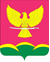 СОВЕТ НОВОТИТАРОВСКОГОСЕЛЬСКОГО ПОСЕЛЕНИЯ ДИНСКОГО РАЙОНАРЕШЕНИЕОт 26.01.2023                                                                            № 233-59/04станица Новотитаровская               №О согласовании передачи муниципального имущества в хозяйственное ведение          В соответствии с Федеральным законом от 06.10.2003 № 131-ФЗ «Об общих принципах организации местного самоуправления в Российской Федерации», с Федеральным законом от 07.12.2011 г. № 416-ФЗ «О водоснабжении и водоотведении», руководствуясь Уставом Новотитаровского сельского поселения Динского района, на основании решения Совета Новотитаровского сельского поселения Динского района  26.05.2022 № 190-49/04 «Об утверждении Положения о порядке владения, управления и распоряжения объектами муниципальной собственности Новотитаровского сельского поселения Динского района», Совет Новотитаровского сельского поселения Динского района», р е ш и л:Согласовать передачу муниципального имущества (объекты системы водоотведения) - Очистные сооружения производительностью 300 куб.м/сутки, площадью 479,4 кв.м и нежилые здания площадью 15.1 кв.м., 115,3 кв.м., 17,8 кв.м. Новотитаровского сельского поселения Динского района в хозяйственное ведение муниципальному унитарному предприятию «Коммунальник» Новотитаровского сельского поселения (МУП «Коммунальник»).Поручить администрации Новотитаровского сельского поселения Динского района:Заключить договор хозяйственного ведения муниципального имущества Новотитаровского сельского поселения Динского района с МУП «Коммунальник».2.2. Разместить настоящее решение на официальном сайте администрации Новотитаровского сельского поселения Динского района – www.novotitarovskaya.info.3. Контроль за выполнением настоящего решения возложить на комиссию по вопросам собственности, ЖКХ и благоустройству Совета Новотитаровского сельского поселения Динского района (Никитенко).4. Решение вступает в силу со дня его подписания.Председатель Совета Новотитаровского сельского поселения                                           К.А. Прокофьев